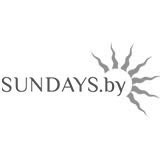 Инструкция по сборке детского беговела Sundays YM-06Внимание! Перед сборкой убедитесь в наличии всех деталей согласно комплектации:Инструменты требующиеся для сборки (не входят в комплект!):Комплект рожковых ключей 10, 12, 13 мм.Шестигранник 5 мм.Крестовая отвертка (Ph 1)Сборка:Смонтируйте чашки рулевой на раму. Рис 1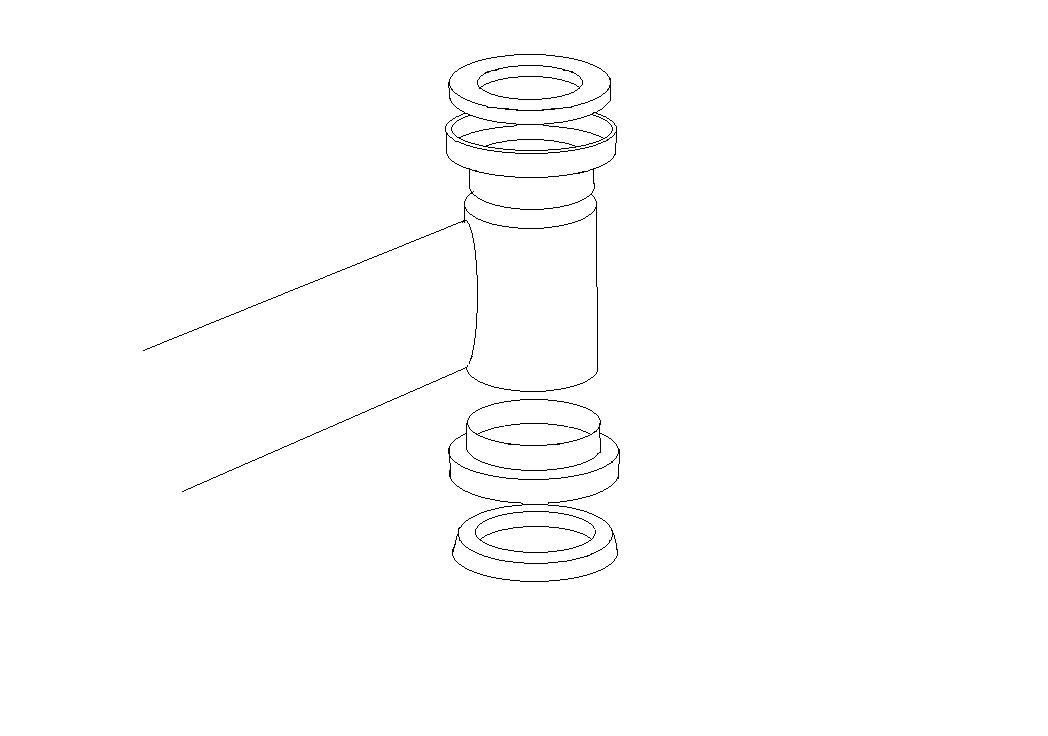 Рис 1 Вставьте  шток вилки в рулевую. Наденьте хомут на шток вилки. Рис 2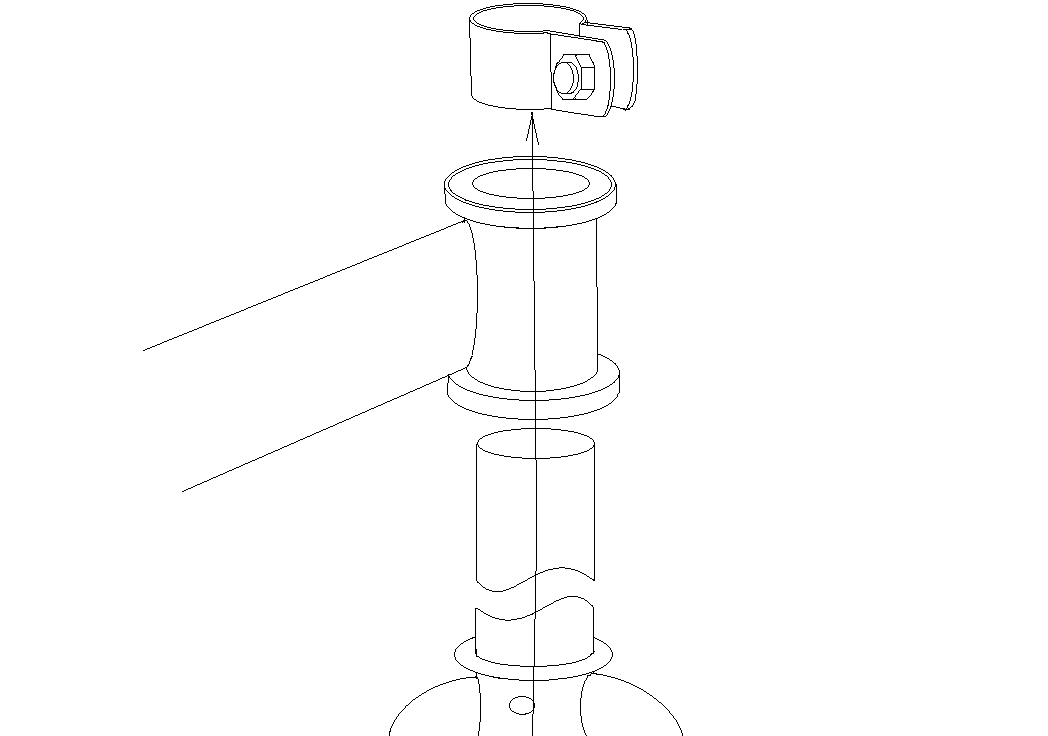 Рис 2 Вставьте руль в хомут и зафиксируйте Рис 3Рис 3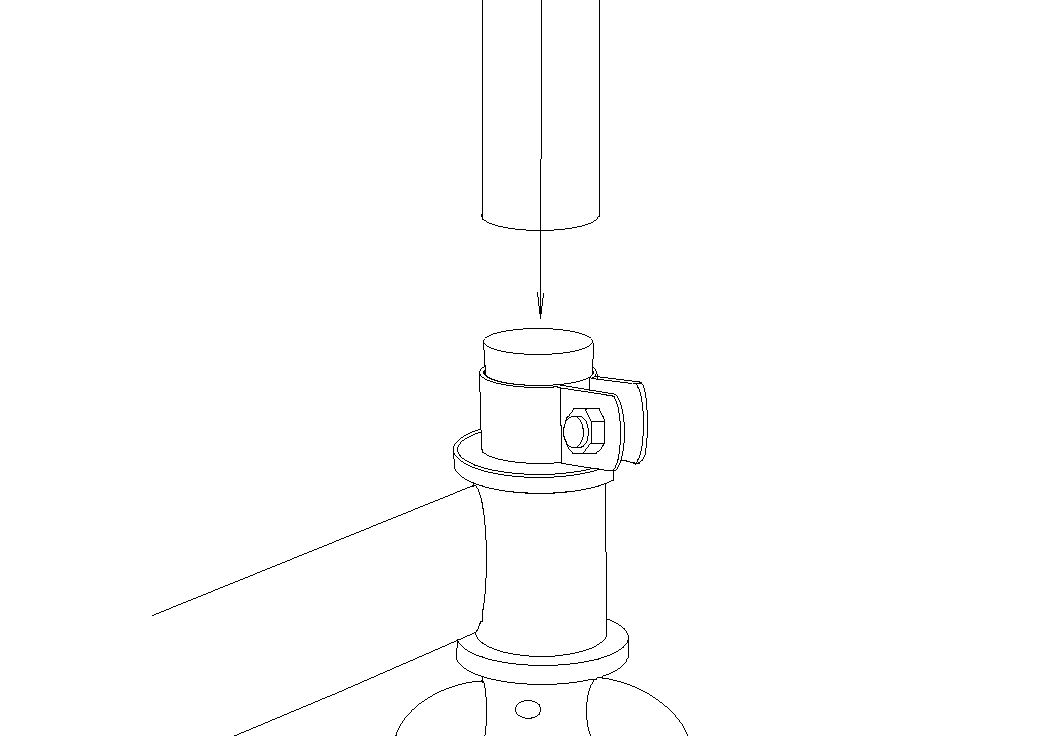 Вставьте болт в хомут на раме, вставьте в хомут сиденье и зафиксируйте гайкой. Рис 4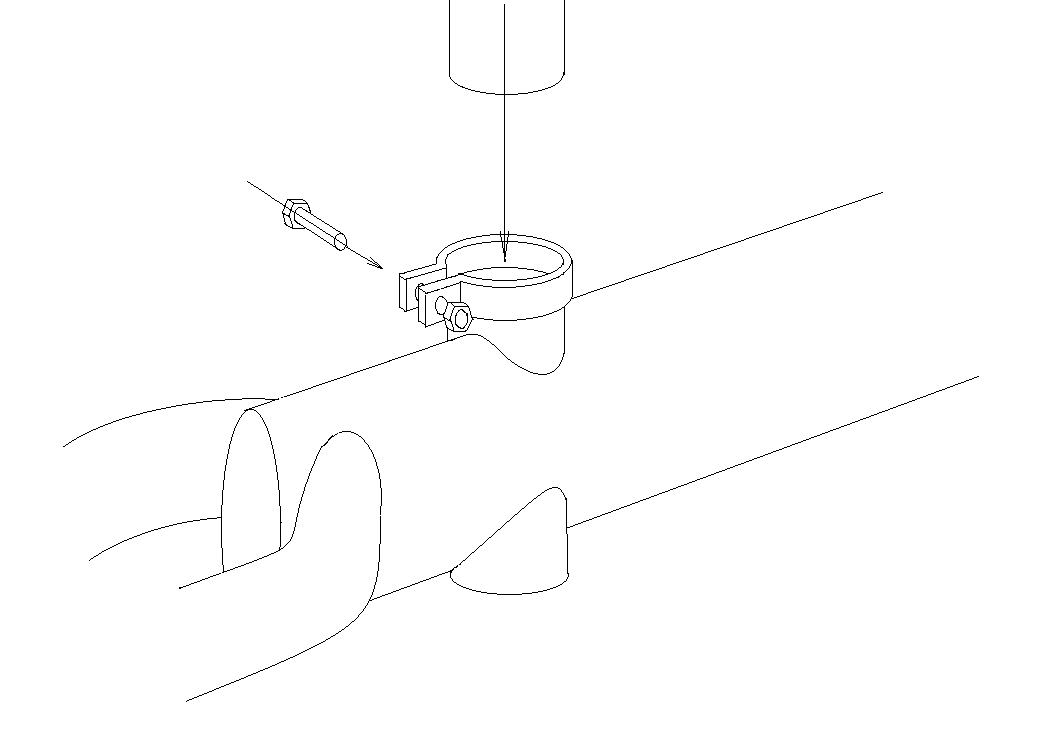 Рис 4 Вставьте колеса в проушины на раме и вилке и закрутите гайки ключом. Рис 5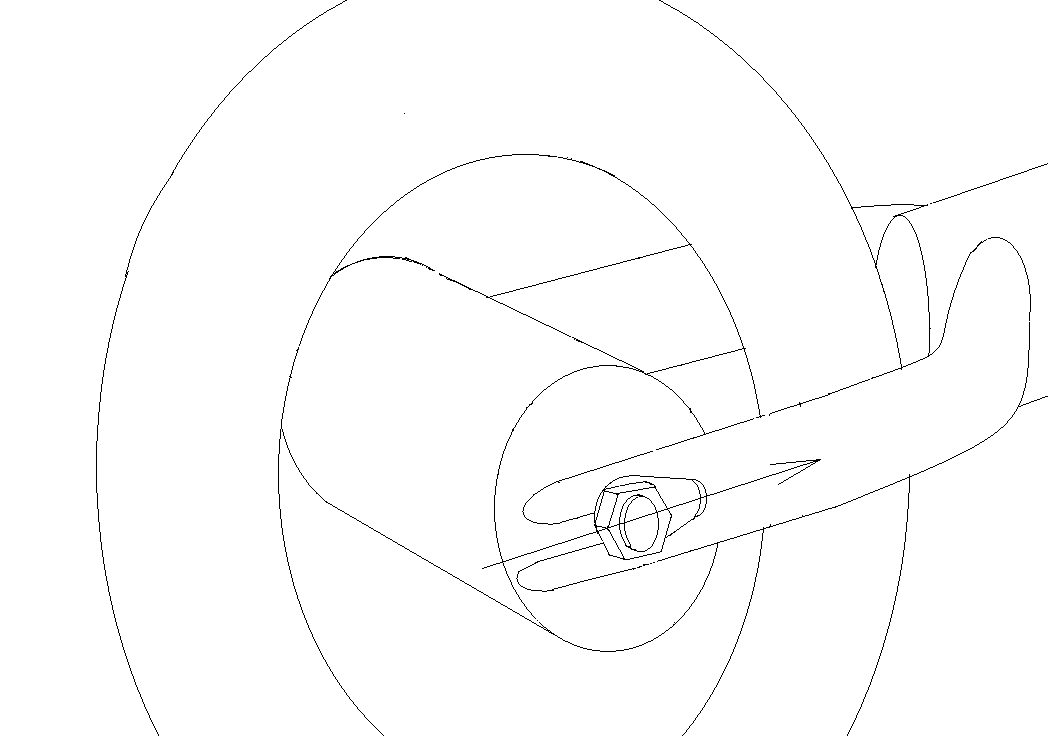 Рис 5Установите заглушки на гайки переднего и заднего колеса. Рис 6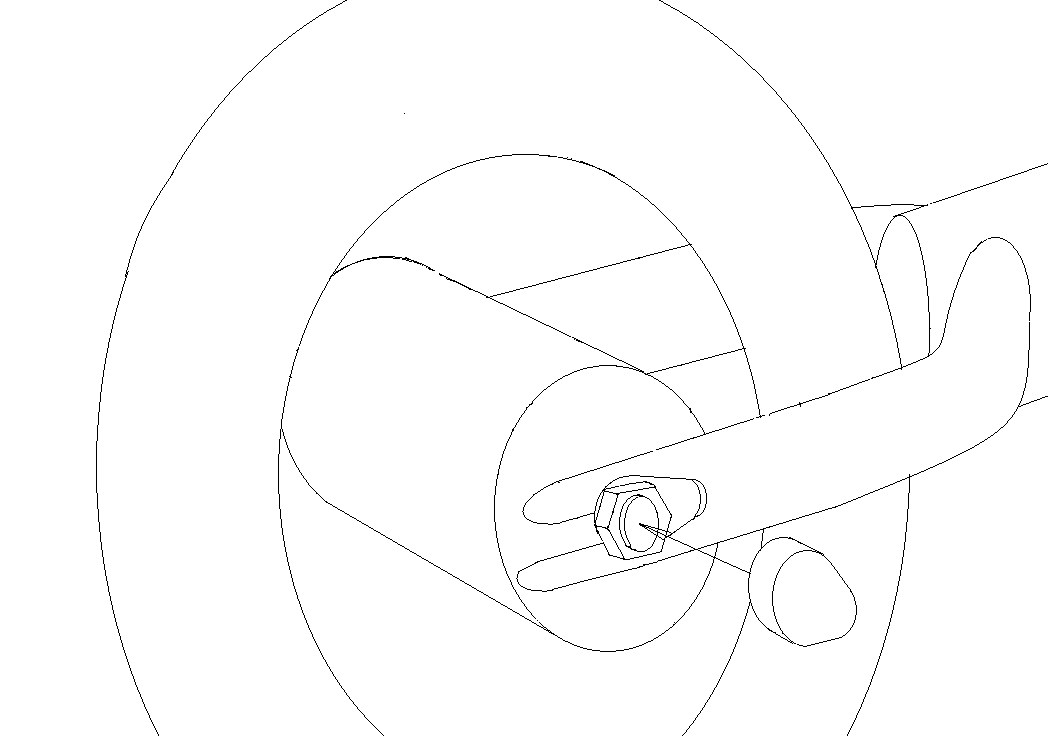 Рис 6Зафиксируйте рычаг тормоза в удобном для ребенка положении. Рис 7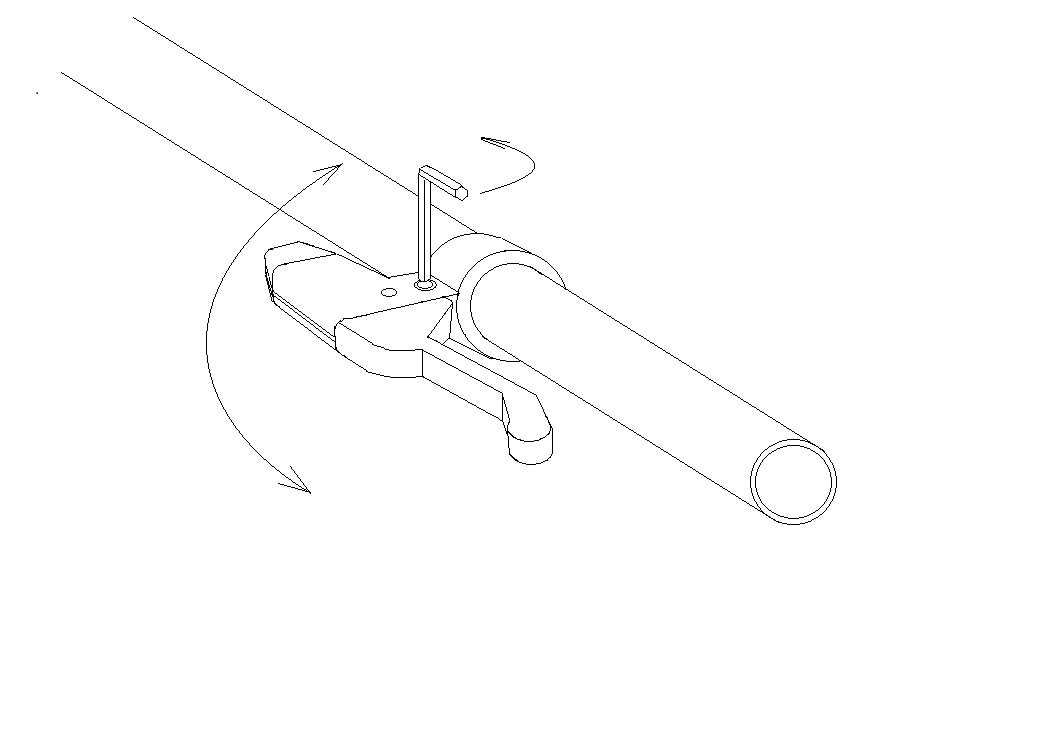 Рис 7Подсоедините трос к рычагу тормоза. Рис 8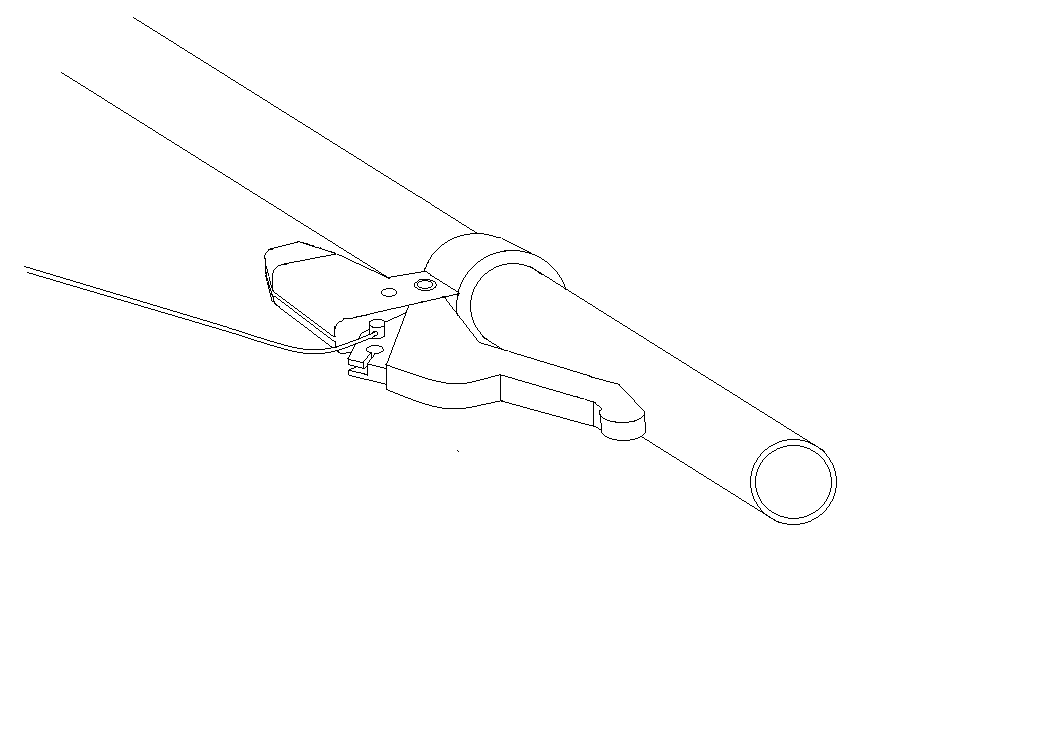 Рис 8Установите части тормоза на раму. Рис 9Рис 9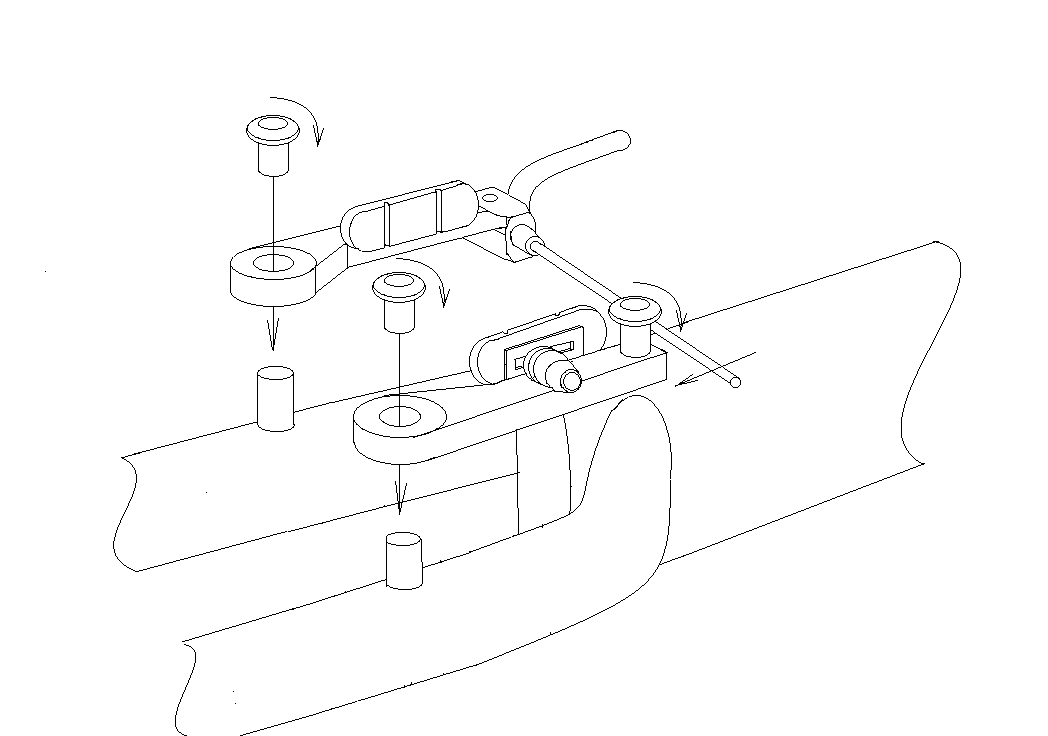 Ослабьте тормозные колодки. Выровняйте положение колодок параллельно ободу. Затяните болт крепления тормозных колодок. Рис 10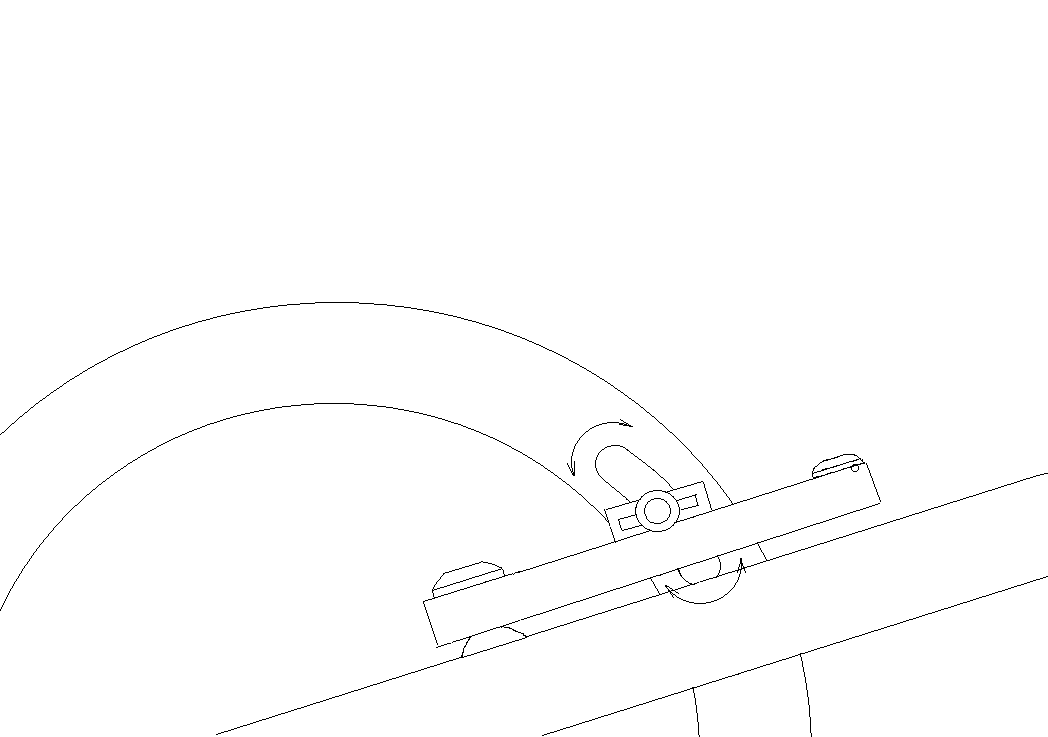 Рис 10Настройте синхронность работы колодок с помощью регулировочных винтов. Для этого, нажимая на рычаг тормоза с помощью отвертки поочередно отжимайте или закручивайте регулировочные винты так, что бы от колодок до обода осталось расстояние 2-3 мм  Рис 11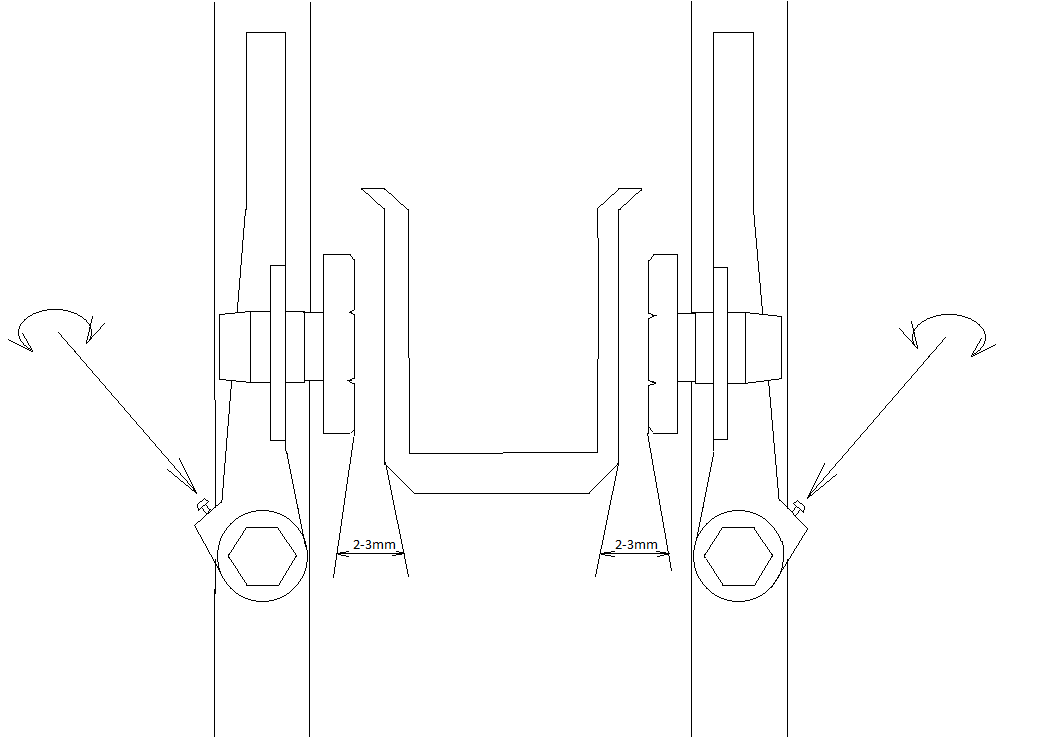 Рис 11НаименованиеКол-воХомут 1 шт.Рама1 шт.Руль1 шт.Сиденье1 шт.Комплект рулевой1 шт.Колесо2 шт.Заглушки для болтов5 шт.Комплект тормозов1 шт.Трос тормоза1 шт.Рычаг тормоза1 шт.